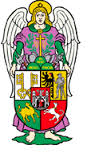 Zápis 15/2021z 15. řádného zasedání Kontrolního výboru ZMP konaného dne 21. 4. 2021.
Přítomni: Pavel Janouškovec, Pavel Bosák, Pavel Štěpánek, Martin Seidl, Bohuslav Sobota, Svatopluk Peřina, Jaroslav Kojzar, Martin Barták, Zdeněk Pech, Michal HrubýOmluveni: Jiří Rezek, Magdaléna Daňková, František Hlásek, Václav Štekl, Petr BalounNeomluveni: Radek NovákHost: Ing. Štěpánka Kochmanová (host stálý)Program: Zahájení, stanovení ověřovatele zápisuSchválení programuNávrh na úpravu jednacího řádu KV ZMPKontrola plnění usnesení RMP, ZMP 22. 2. 2021 – 11. 4. 2021Stížnost na zvyšování nájmů v obecních bytech (č. 13) postoupena KV ZMPEvidované stížnosti a podnětyRůznéZávěr 1. Zahájení, Stanovení ověřovatele zápisuJednání Kontrolního výboru zahájil pan předseda P. Janouškovec v 16.00 hodin a oznámil za přítomnosti 9 členů, že výbor je usnášeníschopný. Ověřením zápisu byl pověřen pan J. Kojzar. Schváleno všemi přítomnými. 2. Schválení programuProgram jednání, který byl členům Kontrolního výboru zaslán s dostatečným předstihem, bylpřijat všemi přítomnými. 3. Návrh na úpravu jednacího řádu KV ZMPNa základě aktualizace jednacího řádu ZMP navrhl pan předseda Janouškovec rovněž úpravu jednacího řádu KV ZMP – se zohledněním pravidel pro účast na jednání KV ZMP distančním způsobem. Návrh změn byl poslán členům KV ZMP s týdenním předstihem k prostudování. K návrhu nebyly žádné připomínky. Bude předložen ZMP ke schválení. Bylo přijato usnesení č. 19/2021 –   9 pro, 0 proti, 0 se zdrželi4. Kontrola plnění usnesení RMP, ZMP Byly projednány návrhy splněných a prodlužovaných usnesení RMP a ZMP za období 22. 2. 2021 – 11. 4. 2021 a jejich důvodové zprávy. V diskusi nebyly vzneseny žádné připomínky.
Bylo přijato usnesení č. 20/2021 –   9 pro, 0 proti, 0 se zdrželi 5. Stížnost na zvyšování nájmů v obecních bytech (č. 13) postoupena KV ZMPPan předseda podrobně představil stížnost č. 13., která byla postoupena z Ministerstva financí a dostala se do kompetence KV ZMP. Po konzultaci s vedoucím Odboru BYT představil aktuální situaci na trhu s byty. Nájemné v městských bytech nebylo zvyšováno již od r. 2012, zatímco na trhu s byty postupně narůstalo, a to v nemalé míře. Stejně tak narůstaly a narůstají ceny stavebních prací. Město Plzeň má soudním znalcem zpracovanou cenovou mapu výše nájemného na území města Plzně. Dle této cenové mapy odpovídá výše nájemného u bytu I. Kategorie částce cca 156,- Kč/m2/měsíc. To znamená, že nájemné je na pouhých cca 59 % výše nájemného na trhu s byty u obdobného bytu. I po zdražení se v případě městských bytů stále jedná o jedno z nejlevnějších bydlení v Plzni. Pan předseda navrhl toto vysvětlení zaslat i stěžovateli.Přišel pan P. Štěpánek.P. Bosák: V tomto případě je třeba brát v potaz město jako řádného hospodáře, který musí nakládat s penězi zodpovědně a v rovnováze. ZMP odhlasovalo zdražování bytů a nájemci jej svými podpisy v nájemných smlouvách odsouhlasili. KV v tomto nemůže žádat jakékoliv výjimky na základě aktuální sociální citlivosti. P. Bosák odsouhlasil navrhované stanovisko.Bylo přijato usnesení č. 21/2021 –   10 pro, 0 proti, 0 se zdrželi6. Evidované stížnosti a podnětyByly projednány stížnosti a podněty evidované do 11. 4. 2021. V diskusi nebyly vzneseny žádné dotazy.Bylo vzato na vědomí za počtu všech 10 členů.	7. RůznéP. Bosák: Dostala se ke mně stížnost strážníků Městské policie ohledně implementace opatření, která zavádí nový velitel. Nevím, zda toto můžeme jako KV řešit, ale rád bych to tu zmínil, protože je možné, že v návaznosti na to dojde k dalším větším problémům v budoucnosti. Š. Kochmanová: Přijali jsme petici od strážníků, je to aktuálně v řešení. KV si může pozvat velitele MP k podání informací, ale další šetření a prověřování jeho jednání není v kompetenci KV. P. Janouškovec: Budeme sledovat aktuální dění a na příštím jednání KV se podíváme na konkrétní kroky města.Bylo vzato na vědomí za počtu všech 10 členů.8. ZávěrJednání bylo ukončeno poděkováním pana předsedy P. Janouškovce všem zúčastněným. Příští zasedání Kontrolního výboru ZMP se bude konat 2. 6. 2021 od 16.00 hodin. Zápis zpracovala: Zuzana LáškováZápis ověřil: Jaroslav KojzarPŘIJATÁ USNESENÍKontrolní výbor Zastupitelstva města Plzně19/2021
Schvaluje:
Návrh na úpravu jednacího řádu KV ZMP
Hlasování:  9 pro, 0 proti, 0 se zdrželi20/2021
Schvaluje:
Návrh splněných a prodlužovaných usnesení RMP a ZMP za období 22. 2. 2021 – 11. 4. 2021
Hlasování:  9 pro, 0 proti, 0 se zdrželi21/2021
Schvaluje:
Odpověď na stížnost ohledně zvyšování nájmů v obecních bytech (č. 13)
Hlasování:  10 pro, 0 proti, 0 se zdrželiBere na vědomí:Evidované podněty, stížnosti a petice do dne 11. 4. 2021Hlasování:  10 pro, 0 proti, 0 se zdržel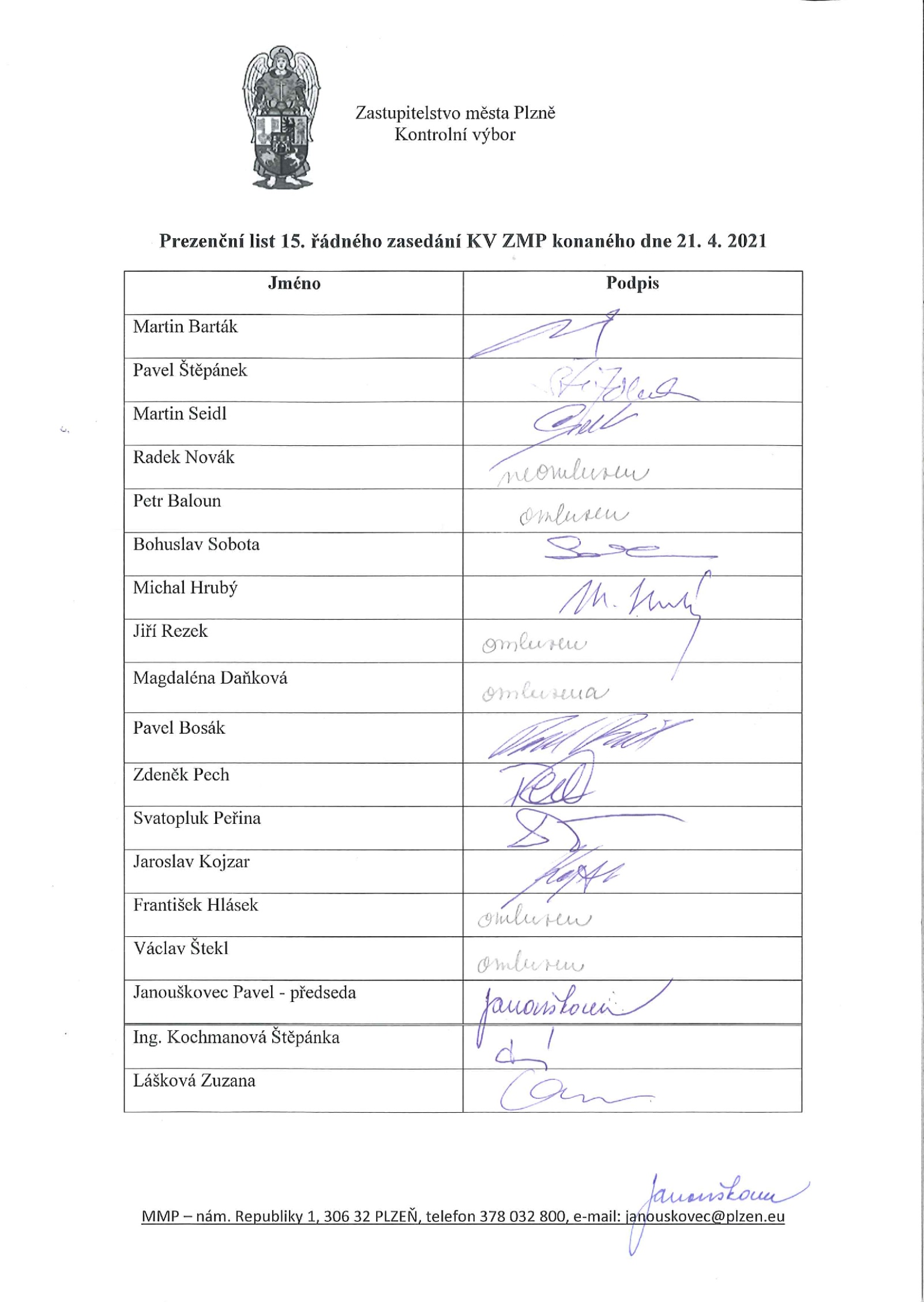 